基于增加值人民币有效汇率数据月报（2017年9月）1. 2017年9月，加总的基于增加值人民币有效汇率上月环比升值1.00%，上年同比贬值0.03%（图1）。同一时期，BIS人民币名义有效汇率上月环比升值1.13%，上年同比升值0.58%，增加值有效汇率月环比升值幅度不及BIS，年同比升贬值态势相反。其他代表性传统汇率走势如下：BIS人民币实际有效汇率上月环比升值1.35%，上年同比升值0.02%；基于CFETS 货币篮子人民币汇率指数上月环比贬值0.04%，上年同比升值0.29%；基于SDR货币篮子人民币指数上月环比贬值0.43%，上年同比贬值0.18%。在美元指数走强的背景下，基于增加值人民币有效汇率环比升值规模小于BIS，与主要篮子货币升贬值态势相反。2. 分解来看，可贸易品和不可贸易品基于增加值人民币有效汇率环比均升值。可贸易品有效汇率上月升值1.10%，高于加总汇率的升值幅度，上年同比升值0.38%；不可贸易品有效汇率上月升值0.97%，小于加总和可贸易品汇率的升值幅度，上年同比贬值0.23%。3. 分行业来看，所有行业环比呈现升值。9月有33个行业的基于增加值人民币有效汇率上月环比呈现升值态势（表1），18个行业的上年同比呈现贬值态势（表2），但变动幅度差异不太大，环比最大差异为0.89个百分点，同比最大差异为4.12个百分点。环比升值幅度最高的三个行业为“电气和光学设备制造业”、“运输设备业”和“公共管理和国防业；强制性社会保障”，环比升值幅度最低的三个行业为“内陆运输业”、“教育”、“采矿和采石业”。同比贬值幅度最大的三个行业为“采矿和采石业”、“皮革,皮革制品和鞋业”、“建筑业”，同比贬值幅度最低的三个行业为“电气和光学设备制造业”、“纺织材料和纺织制品业”、“水路运输业”（这三个行业均为升值）。（完整版数据请访问：http://iwep.org.cn/iwepheer/）图 1 加总的基于增加值人民币有效汇率与主要传统有效汇率指数走势比较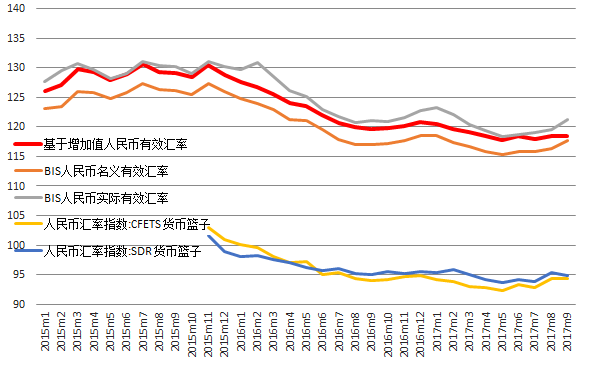 说明：上升代表升值，下降代表贬值，增加值和BIS有效汇率基期为2010年，人民币汇率指数基期为2014年。人民币汇率指数也公布基于BIS货币篮子的数据，但这里仍然采用的是BIS公布的原始数据。数据来源：IWEP-HEER数据库，CEIC图 2基于增加值人民币有效汇率：可贸易品vs不可贸易品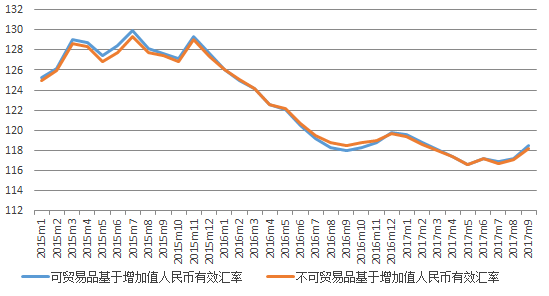 说明：上升代表升值，下降代表贬值。数据来源：IWEP-HEER数据库。表 1 分行业基于增加值人民币有效汇率环比变动（2017年9月）说明：绿色阴影为第一产业，黄色阴影为第二产业，白色为第三产业，下表同。数据来源：IWEP-HEER数据库，作者计算，下表同。表格 2 分行业基于增加值人民币有效汇率同比变动（2017年9月）行业月环比电气和光学设备制造业1.27%运输设备业1.17%公共管理和国防业；强制性社会保障1.15%水路运输业1.12%橡胶和塑料制品业1.10%石油加工、炼焦及核燃料加工业1.09%化学品和化工产品制造业1.09%金属和金属制品业1.09%航空运输业1.08%其他非金属矿物制品业1.08%设备制造业1.05%金融业1.03%批发贸易和经纪贸易(除了汽车和摩托车)1.00%租赁和商务服务业1.00%纺织材料和纺织制品业1.00%食品、饮料和烟草业0.99%其他制造业（含回收利用）0.99%农林牧渔业0.98%纸浆、纸、纸张、印刷和出版业0.97%电力、燃气、水的供应业0.96%其他社区、社会和个人服务0.96%房地产业0.95%卫生和社会工作0.95%邮政通讯业0.94%建筑业0.93%其他支持和辅助运输业；旅行社活动0.93%零售贸易（除了汽车和摩托车）,家用商品修理0.90%皮革,皮革制品和鞋业0.88%木材、木材制品业0.87%酒店和餐饮业0.87%内陆运输业0.83%教育0.80%采矿和采石业0.39%行业上年同比采矿和采石业-2.61%皮革,皮革制品和鞋业-1.72%建筑业-1.51%教育-1.43%零售贸易（除了汽车和摩托车）,家用商品修理-0.93%木材、木材制品业-0.79%房地产业-0.71%其他制造业（含回收利用）-0.70%邮政通讯业-0.55%其他支持和辅助运输业；旅行社活动-0.53%内陆运输业-0.52%租赁和商务服务业-0.34%设备制造业-0.17%农林牧渔业-0.13%电力、燃气、水的供应业-0.13%其他社区、社会和个人服务-0.11%卫生和社会工作-0.09%批发贸易和经纪贸易(除了汽车和摩托车)-0.01%纸浆、纸、纸张、印刷和出版业0.11%化学品和化工产品制造业0.16%酒店和餐饮业0.19%金融业0.23%金属和金属制品业0.31%公共管理和国防业；强制性社会保障0.36%食品、饮料和烟草业0.38%其他非金属矿物制品业0.41%橡胶和塑料制品业0.61%运输设备业0.77%航空运输业0.80%石油加工、炼焦及核燃料加工业0.93%电气和光学设备制造业0.99%纺织材料和纺织制品业1.20%水路运输业1.51%